What  have you got in your bag.In my bag I have 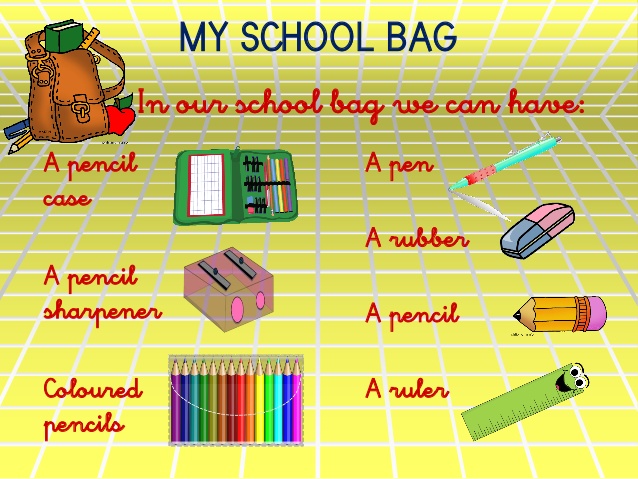 